The application file must present all the elements which will allow the projects to be assessed and selected. It is limited to 10 pages maximum and must be written in ENGLISH. It must be sent by the project leader, signed by the director of the laboratory, of the supporting establishment and accompanied by the financial annex and the table justifying the eligible amount for the project to the email address: aap@next-isite.frPlease respect the following format for the file name and subject of the email: AAP_INNO_RESSCIEN_NOMPROJETRelated scientific priorityProject’s identity* The legal entity must be a member or a partner of the NExT Initiative.Abstract (non confidential)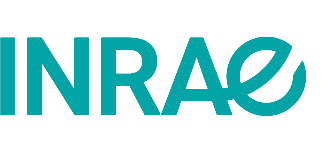 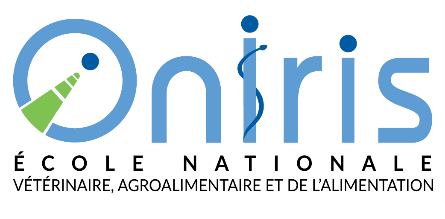 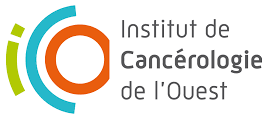 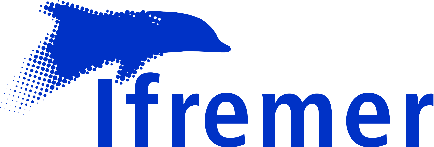 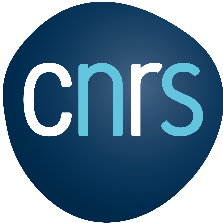 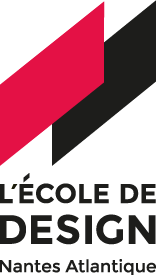 Please do not exceed 1/2 pageProject descriptionSee the project evaluation and selection criteria in the specificationsProject concept and objectivesPresent and explain the project ambition and objectives, highlight the scientific obstacles to be overcome, the innovative character and originality of the project and elements of differentiation compared to the state of the art. Present the project team and specify the contribution of each academic and/or socio-economic partner.Expected results and prospects for valorizationExplain the expected results, the project contribution for the team or the laboratory (structuring and scientific aspects), the potential of industrial deployment, the impact on the scientific excellence, the national and international visibility and notoriety of the Nantes ecosystem,…Describe how the project will contribute to the NExT strategic scientific axes.Project managementSpecify the different stages of the project, methodology and organization (work-packages, calendar…), expected deliverables and success indicators.Justification of the budget and requested grantPresent and justify the funding request and complete the attached financial annex.BibliographyAnnex 1 : VisasVisa of the unit directorDetailed opinion from the project leader's unit or department management director on the feasibility of the project, its level of priority, its impact on the development of the laboratory(ies).Nom : ___________________________________________________________________________Unit/department : _________________________________________________________________Date :Visa :Visa of the administrative and financial institutionDate :Visa :Annex 2: Proposal of expertsPlease indicate the contacts (name and e-mail) of 10 researchers (outside the Pays de la Loire) able to review your project without conflicts of interest (no joint publication, no thesis co-direction, no young researcher/supervisor relationship, no joint project at least in the last 5 years).If applicable, indicate the experts not appropriate for the evaluation of your project (conflicts of interest)Suggested experts (with contact information):Experts to exclude:            Future Health             Health & Engineering   Future Industry   Other : ProjectProjectTitle and acronymKeywords (max 5)LeaderLeaderName,  position and employer*Contact details (email and tel)Research unitLegal entity in charge of administrative managementLegal entity in charge of administrative managementName of the entityName and contact details of the person responsible for administrative management of the project